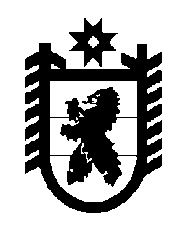 Российская Федерация Республика Карелия    УКАЗГЛАВЫ РЕСПУБЛИКИ КАРЕЛИЯО Скрыникове И.С.	Освободить Скрыникова Ивана Семеновича, Министра труда и занятости Республики Карелия, от замещаемой должности гражданской службы и уволить с гражданской службы 22 августа 2016 года в связи с переводом с его согласия в Министерство социальной защиты, труда и занятости Республики Карелия, пункт 5 части 1 статьи 33 Федерального закона от 27 июля 2004 года № 79-ФЗ «О государственной гражданской службе Российской Федерации».          Глава Республики  Карелия                                                               А.П. Худилайненг. Петрозаводск22 августа 2016 года№ 115